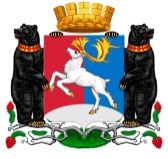 Камчатский крайАдминистрация  городского  округа «посёлок Палана»ПОСТАНОВЛЕНИЕ11.03.2019 №  31В целях уточнения состава Муниципальной общественной комиссии по обеспечению реализации муниципальной программы «Формирование современной городской среды в городском округе «поселок Палана» на 2018-2022 годы»,АДМИНИСТРАЦИЯ ПОСТАНОВЛЯЕТ:1. Внести в состав Муниципальной общественной комиссии по обеспечению реализации муниципальной программы «Формирование современной городской среды в городском округе «поселок Палана» на 2018-2022 годы», утвержденной постановлением Администрации городского округа «поселок Палана» от 05.06.2018 № 70, следующие изменения:1.1 вывести из состава комиссии Т.Н. Гонцову;1.2 ввести в состав комиссии в качестве члена Ж.Л. Тимичеву – председателя ТСЖ «МКД Чубарова 14».2. Контроль исполнения настоящего постановления оставляю за собой.О внесении изменений в постановление Администрации городского округа «поселок Палана» от 05.06.2018 № 70    «О Муниципальной общественной комиссии по обеспечению реализации муниципальной программы «Формирование современной городской среды в городском округе «поселок Палана» на 2018-2022 годы»Глава городского округа «поселок Палана»О.П. Мохирева